Инструкция для студента для входа в конференцию Zoom 1. Перейти по ссылке, которую пришлет преподаватель. 2. Если у Вас установлено приложение нажмите на кнопку «Открыть приложение», если нет ‒ нажмите на кнопку «загрузите приложение здесь» (см. рисунок 1).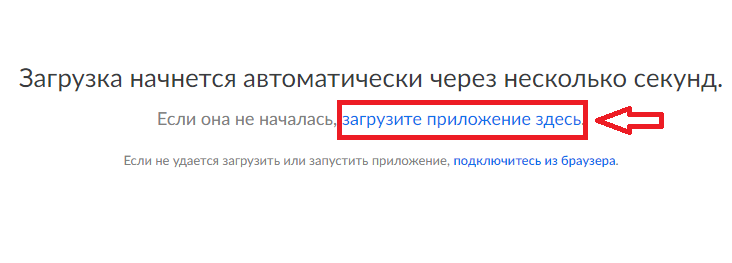 Рисунок 1 3. После того как приложение загрузится, нажмите на него и запустите (см. рисунок 2,3).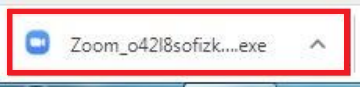 Рисунок 2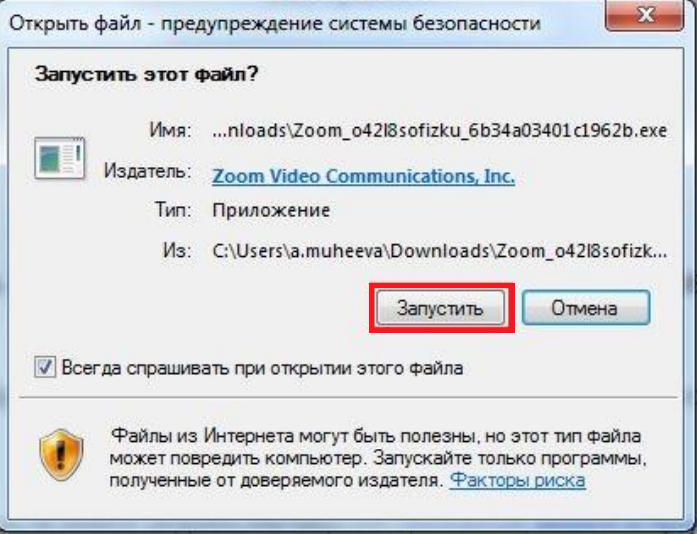 Рисунок 34. Введите ваше имя, а также при необходимости идентификатор конференции, который дал Вам преподаватель. Нажмите «Войти в конференцию» (см. рисунок 4).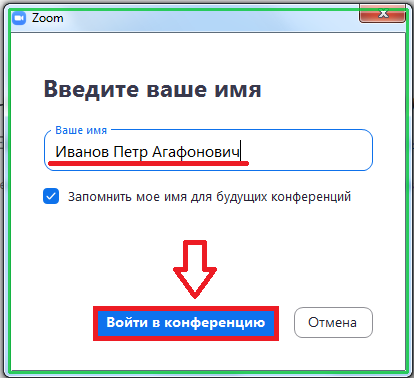 Рисунок 45. В конференции используйте соответствующие инструменты для включения/выключения звука и/или видео (см. рисунок 5).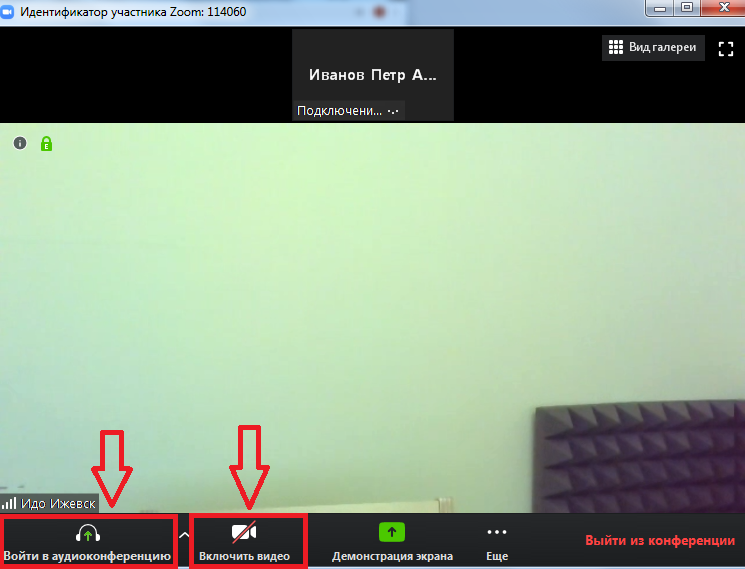 Рисунок 5